           J. DEAN MCALLISTER MEMORIAL BURSARY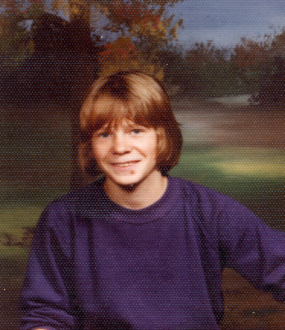                                                    SPONSORED BY   SCHIZOPHRENIA SOCIETY OF NB – MIRAMICHI CHAPTERAPPLICATION FORMDeadline May 25th, 2013Name: ________________________________	Address: ______________________							______________________________Date of Birth: (MM/DD/YYYY)			______________________________							____________________________________________________________________	Mailing Address (if different): 							______________________________							______________________________Telephone Number: _________________		______________________________Name of University, Community College: _____________________________________List the Social Science course(s) you will be taking: ___________________________________________________________________________________________________________________________________________________________________________(*Priority will be given to students enrolled in a social science program)Complete the following and attach a copy of your transcript with grades 11 and 12 marks to date:Grade 10Name of School: _________________________________________________________Average Mark for year: ______Grade 11Name of School: _________________________________________________________Average Mark for year: ______Grade 12Name of School: _________________________________________________________Average Mark for year: ______Community and Extra Curricular Activities: (Volunteering, youth groups, sports, etc…)________________________________________________________________________________________________________________________________________________________________________________________________________________________Since the bursary is primarily based on NEED, demonstrate to us your need and why you wish to obtain the J. Dean McAllister Memorial Bursary. *If the space provided is not sufficient, please attach your answer.________________________________________________________________________________________________________________________________________________________________________________________________________________________________________________________________________________________________________________________________________________________________________________________________________________________________________________Please list any other Bursaries or Scholarships that you have been awarded: _____________________________________________________________________________________________________________________________________________________________________________________________________________________________________________________________________________________________________________________________________________________________________________________________________________________________________________________Please list three people who know you well, whom the Executive Committee of the Bursary may contact for a reference.  These could/should include one or two of your teachers and may include a clergyman or other responsible persons.Name: __________________________________________________________Address: ________________________________________________________Occupation: _____________________________________________________Name: __________________________________________________________Address: ________________________________________________________Occupation: _____________________________________________________Name: __________________________________________________________Address: ________________________________________________________Occupation: _____________________________________________________Please give any information you feel may assist the selection committee when considering your application for the J. Dean McAllister Memorial Bursary: ________________________________________________________________________________________________________________________________________________________________________________________________________________________________________________________________________________________________________________________________________________________________________________________________________________________________________________ Statement: “To improve the quality of life for those affected by Schizophrenia & Psychosis through education, support programs, public policy and research.”